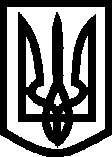 УКРАЇНАВИКОНАВЧИЙ КОМІТЕТМЕЛІТОПОЛЬСЬКОЇ  МІСЬКОЇ  РАДИЗапорізької областіР О З П О Р Я Д Ж Е Н Н Яміського голови 16.01.2021			                                                                     № 12-рПро чергування та організацію роботи при погіршенні погодних умов, організацію зимового утримання доріг, дорожніх споруд,тротуарів міста в осінньо-зимовий період 2020-2021 роківЗ метою забезпечення безпеки дорожнього руху в осінньо-зимовий період 2020-2021 років, на виконання Закону України «Про дорожній рух», розпорядження міського голови від 09.10.2020 №285-р «Про створення оперативного штабу із запобігання та ліквідації наслідків надзвичайних ситуацій у м. Мелітополі, пов’язаних з можливими несприятливими умовами осінньо-зимового періоду 2020/2021  років»ЗОБОВ’ЯЗУЮ:	1. КП «Чистота» Мелітопольської міської ради Запорізької області для своєчасного реагування щодо погіршення погодних умов у осінньо-зимовий період 2020-2021 років організувати цілодобове чергування робітників з зимового утримання доріг, дорожніх споруд, тротуарів міста.2. Керівників об’єктів соціальної сфери (учбові заклади та заклади охорони здоров’я) виконувати розчищення та оброблення підконтрольної території відсівно–соляною сумішшю.3. Директора КП «Чистота» Мелітопольської міської ради Запорізької області:3.1 організувати роботу бригад по забезпеченню зимового утримання тротуарів міста та доріг на дільницях пішохідних переходів на відстані 1 м (здійснення розчистки від снігу та льоду тротуарів, автобусних зупинок, підсипки протиожеледними матеріалами). Начальник управління житлово-комунального господарства Мелітопольської міської ради Запорізької області Тегімбаєв О.Б. контролює виконання.23.2 забезпечити першочергове виконання робіт на магістральних ділянках вулиць, на спусках-підйомах, перехрестях, пішохідних переходах, місцях концентрації ДТП (згідно з Паспортом готовності КП «Чистота» Мелітопольської міської ради Запорізької області до роботи в осінньо-зимовий період.)3.3 в разі необхідності залучати техніку з інших комунальних підприємств міста Мелітополь.3.4 про початок обробки доріг відразу надавати інформацію через «Telegram» канал «Благоустрій» з зазначенням назви дороги та техніки, яка працює, з наданням фотоматеріалів. Начальник управління житлово-комунального господарства Мелітопольської міської ради Запорізької області  Тегімбаєв О.Б. контролює виконання. 3.5 забезпечити постійний цілодобовий зв'язок зі службою «15-80» управління з питань надзвичайних ситуацій виконавчого комітету Мелітопольської міської ради Запорізької області та заступником міського голови з питань виконавчих органів Щербаковим О. моб. +38(067) 928 52 86.4. Начальника управління з питань надзвичайних ситуацій виконавчого комітету Мелітопольської міської ради Запорізької області Ломницьку К.С.  щоденно надавати інформацію про погіршення погодних умов через «Telegram» канал «Благоустрій».5. Рекомендувати начальнику метеорологічної станції м. Мелітополя з погіршенням погодних умов надавати інформацію кожні 2 години про погодні умови управлінню з питань надзвичайних ситуацій виконавчого комітету Мелітопольської міської ради Запорізької області за електронною адресою: ns@mlt.gov.ua.6. Контроль за виконанням цього розпорядження покласти на заступника міського голови з питань діяльності виконавчих органів ради Щербакова О.Мелітопольський міський голова                                                Іван ФЕДОРОВ 